Monday 13th July 2020Handwriting practise Note-Practise writing the letter below in your best handwriting in your book. Do not forget your finger space.Year 1: Copy the letter 4 times, then write out the words shown below 4 times. Join the letters together when writing the word out.Year 2 : Practice writing the letter 4 times. 2. Write out the words below 4 times. 3. Write 1 sentence with the words. (Please use the Year 2 guidance to help you in remembering the patterns)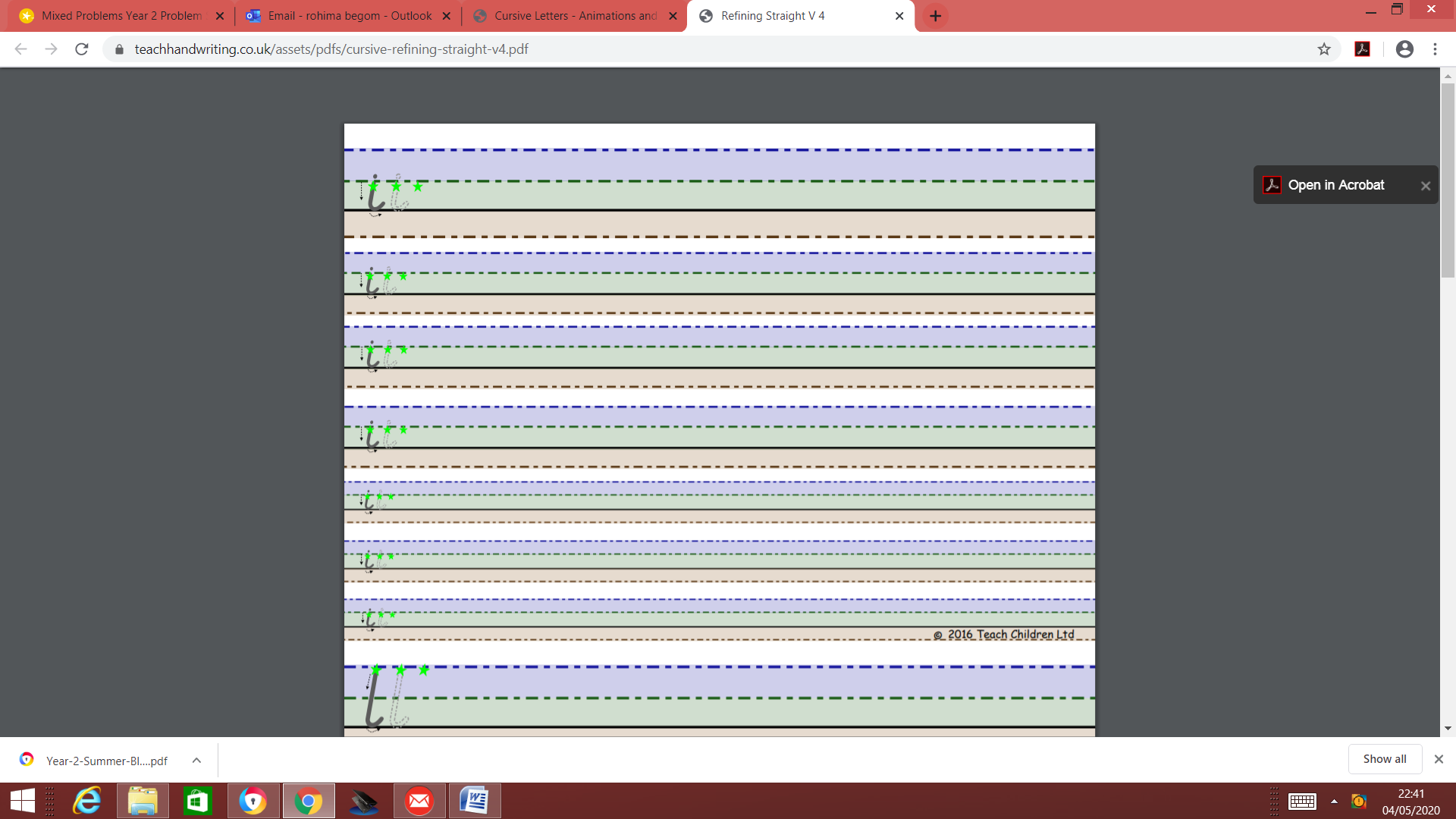 Task - Write the words in, ink and inside in joint up handwriting.Tuesday 14th July 2020Handwriting practise Note-Practise writing the letter below in your best handwriting in your book. Do not forget your finger space.Year 1: Copy the letter 4 times, then write out the words shown below 4 times. Join the letters together when writing the word out.Year 2 : Practice writing the letter 4 times. 2. Write out the words below 4 times. 3. Write 1 sentence with the words. (Please use the Year 2 guidance to help you in remembering the patterns)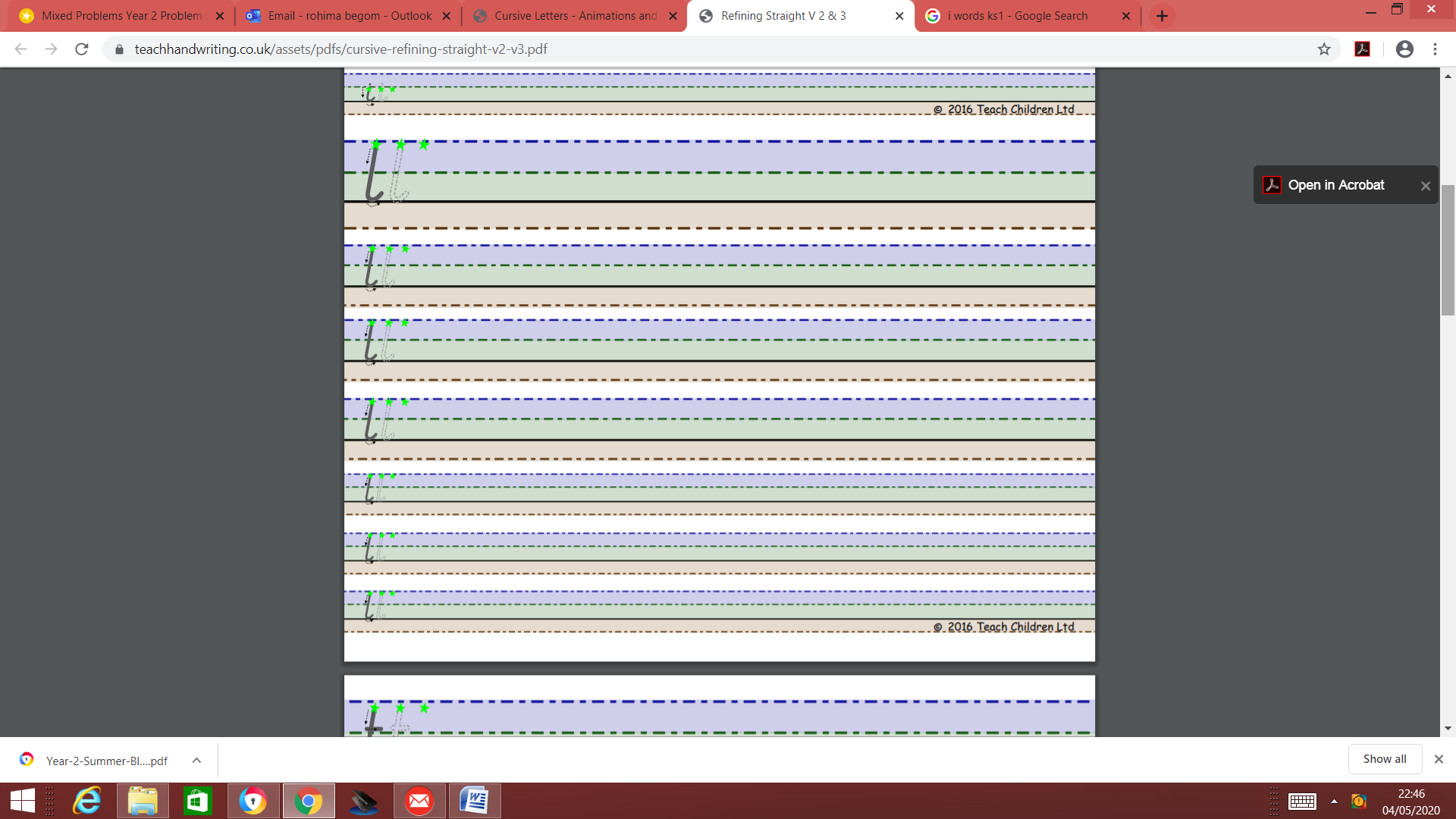 Yr 2- write the words lime, lend and lay-by in joint up handwriting 6 times.Wednesday 15th July 2020Handwriting practise Note-Practise writing the letter below in your best handwriting in your book. Do not forget your finger space.Year 1: Copy the letter 4 times, then write out the words shown below 4 times. Join the letters together when writing the word out.Year 2 : Practice writing the letter 4 times. 2. Write out the words below 4 times. 3. Write 1 sentence with the words. (Please use the Year 2 guidance to help you in remembering the patterns)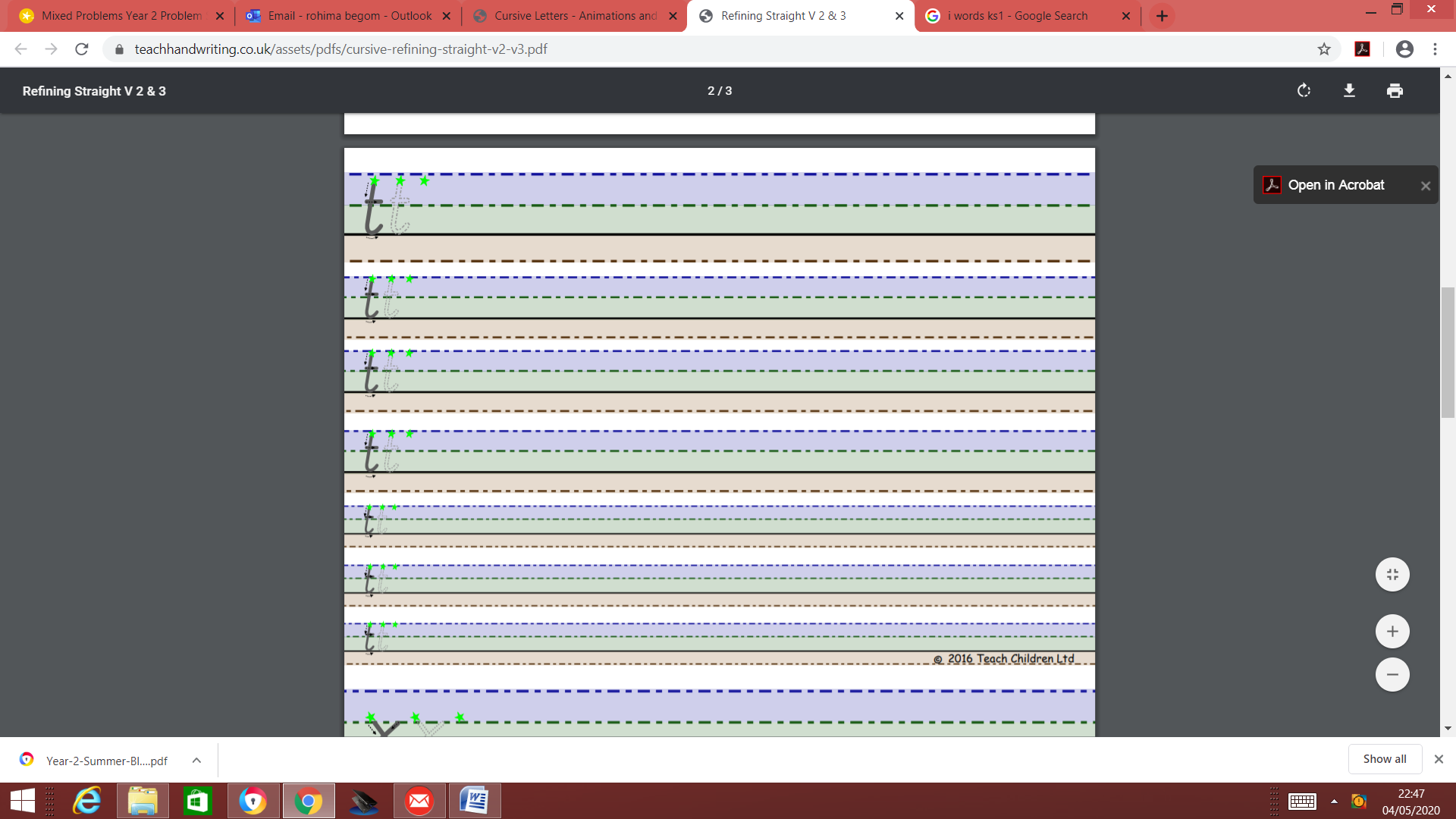 Yr 2- Write the words too, there and them in joint up handwriting 6 times.Thursday 16th July 2020Handwriting practise Note-Practise writing the letter below in your best handwriting in your book. Do not forget your finger space.Year 1: Copy the letter 4 times, then write out the words shown below 4 times. Join the letters together when writing the word out.Year 2 : Practice writing the letter 4 times. 2. Write out the words below 4 times. 3. Write 1 sentence with the words. (Please use the Year 2 guidance to help you in remembering the patterns)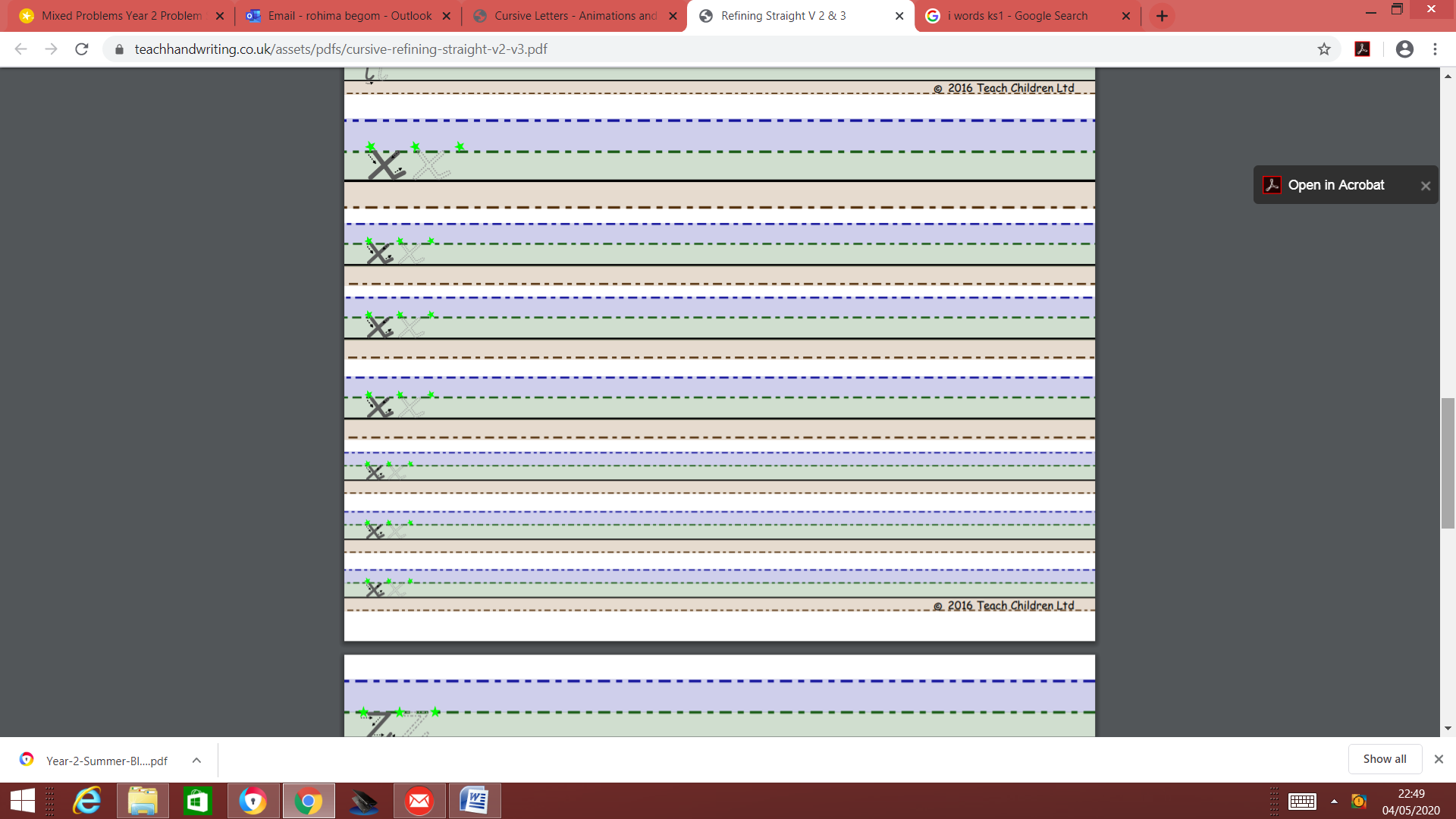 Yr 2- Write the words x-ray, xmas and xylophone in joint up handwriting 6 times.Friday 17th July 2020Handwriting practise Note-Practise writing the letter bottom join below in your best handwriting in your book. Do not forget your finger space.Year 1: Copy the letter 4 times, then write out the words shown below 4 times. Join the letters together when writing the word out.Year 2 : Practice writing the letter 4 times. 2. Write out the words below 4 times. 3. Write 1 sentence with the words. (Please use the Year 2 guidance to help you in remembering the patterns)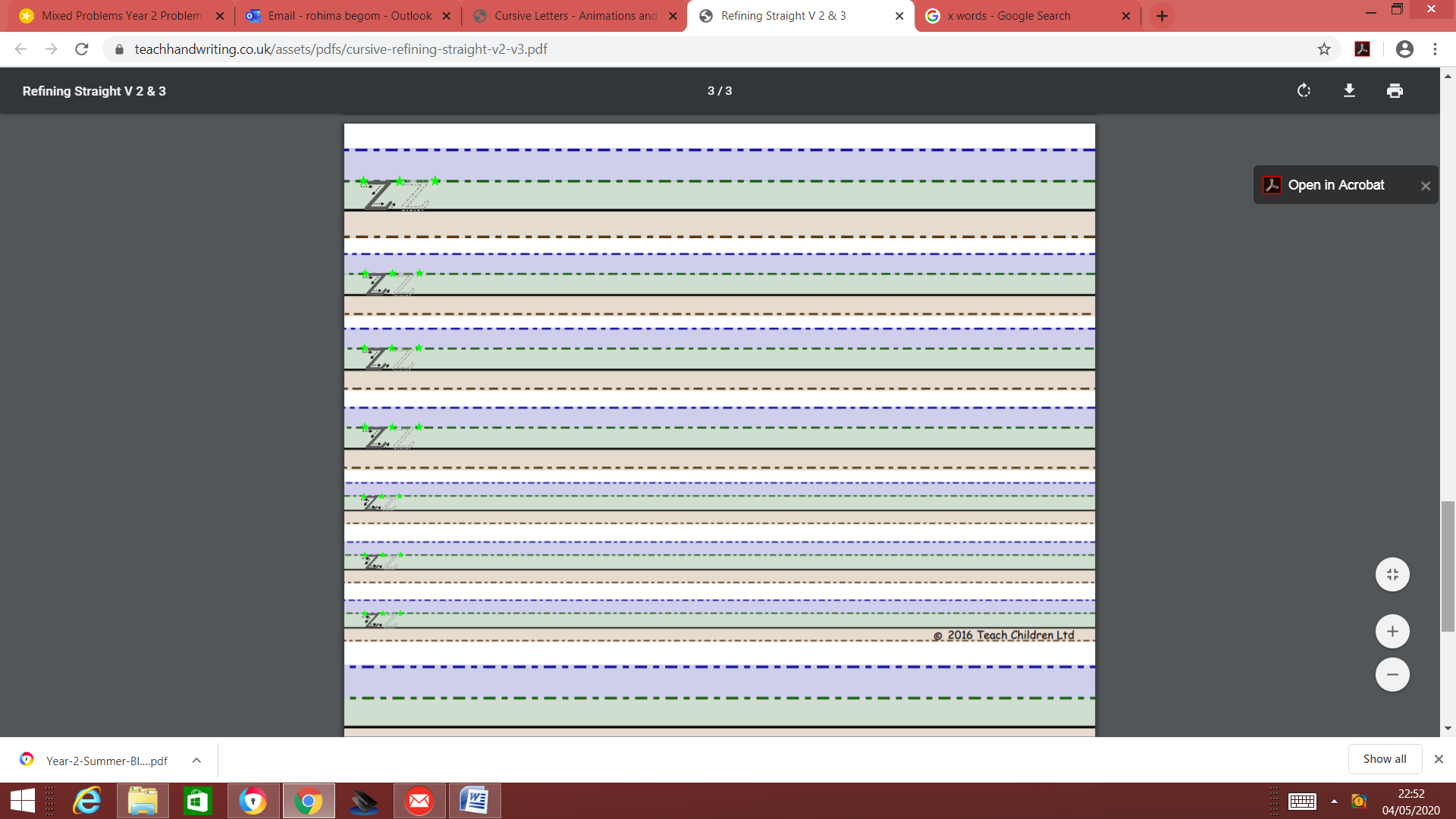 Yr 2 –Write the words zit, zebra and zimmer joint up handwriting 6 times.